KWESTIONARIUSZ DOZOWNIKA TAŚMOWEGO DTU DANE KONTAKTOWE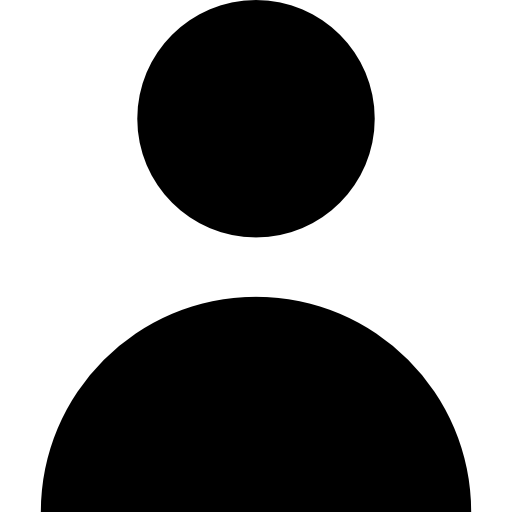 Imię i nazwisko:	
Firma:		
Ulica:		
Miasto:		
Kraj:			
Numer telefonu:	 	
Adres e-mail:		
Data wysłania formularza:	 ZAMÓWIENIE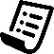 Liczba sztuk:  MATERIAŁ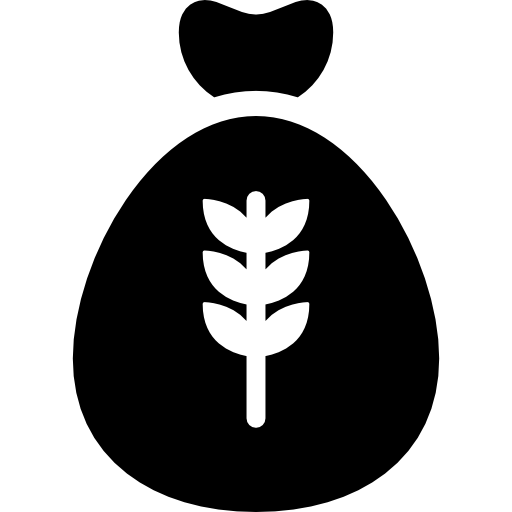 Nazwa materiału:				
Uziarnienie [mm]:				
Gęstość nasypowa [kg/m3]:			
Zawartość wilgoci [%]:			
Kąt nasypu [o]:				
Temperatura materiału [oC]:			 od 0 do 40 [oC]     inna:  
Cechy materiału:				 dobrze-płynący       średnio-płynący         trudno-płynący        							 ścierny      kruchy       lepki       ściśliwy    pylący     								 łatwo ulegający aeracji (niekontrolowanemu „płynięciu”)        mostkujący się    						 higroskopijny (wchłaniający wilgoć)      toksyczny      agresywny chemicznieWYMAGANIA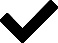 Wydajność [kg/h] [t/h]:	min.:      maks.: 
Tryb dozowania                          ciągły                                                                                 →    maksymalny błąd dozowania [% wartości zadanej]:                                                                                  
                                   	   batching                                                                            →   masa porcji [kg]:                                                                                                                           →    liczba porcji na godzinę:                                                                                                                           →   maksymalny błąd dozowania [kg, g]	                                                                                    .
                                                        pomiar przepływającego materiału	      	                                          →   maksymalny błąd dozowania [t, kg]           					      	                                                                    KONSTRUKCJA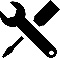 Instalacja dozownika pod zbiornikiem z wykorzystaniem prefeddera     →        zawór celkowy	  →	 dostawa prefeedera   	    po stronie klienta			                                        dozownik śrubowy			                                       po stronie InterProcess				                       dozownik taśmowy					     		    	      				     dozownik wibracyjny										                                        Inny  w ciągu transportowo-produkcyjnym (tylko w przypadku pomiaru przepływającego materiału).Sposób transportu materiału do dozownikaLokalizacja  dozownikaOgraniczenia przestrzeniDługość[mm]:					
Szerokość [mm]:					
Wysokość [mm]:					Wymagana szerokość taśmy [mm]:     		 300             600Wersja dozownika:        bez obudowy			                   	 w pyłoszczelnej obudowie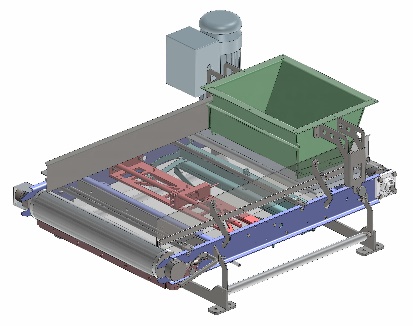 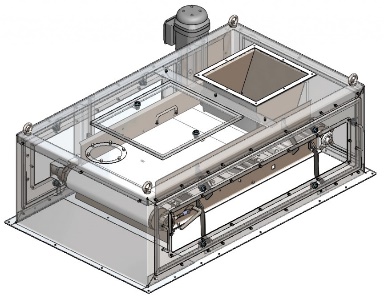 Wykonanie
 stal nierdzewna 1.4301 (AISI304)         stal nierdzewna 1.4404 (AISI 316L) MOTOR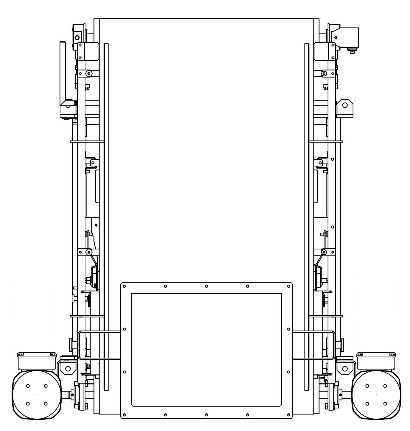 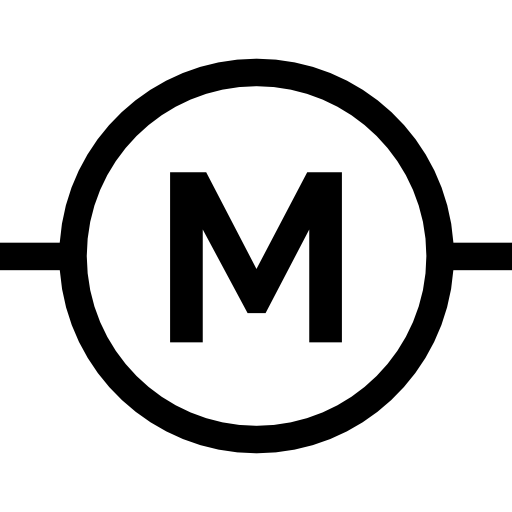  Motoreduktor SEW o stopniu szczelności IP65  Motoreduktor SEW w wersji aseptycznej o stopniu szczelności IP66 Inny: Napięcie zasilania [V]: Częstotliwość zasilania [Hz]: Położenie motoreduktora    Lewa strona				                                      				                         Prawa strona ŚRODOWISKO PRACY 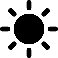 Temperatura pracy [oC]:			 od 0 do 40         inna zakres temperatur : 
ATEX (strefa zagrożenia wybuchem):		 nie      tak     →     Gazy, ciecze i ich opary
							      Wewnątrz urządzenia:      0        1      2
							       Na zewnątrz urządzenia:	         1      2						               →     Palne pyły:
							      Wewnątrz urządzenia:      20      21      22
							      Na zewnątrz urządzenia:   21      22      przewodzące pyły IIIC                                                                                                                               Klasa wybuchowości pyłów:                                                                                                                                ST1     ST2      ST3                                                                                                                               Minimalna temperatura zapłonu [°C]                                                                                                                               Minimalna energia zapłonu [mJ].  SYSTEM STEROWANIA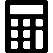  Brak systemu sterowania     System sterowania z funkcją linearyzacji zakresu dozowaniaSzafa sterownicza IP65
 malowana proszkowo       ze stali nierdzewnej 1.4301 (AISI304)      inna Umiejscowienie szafy sterowniczej:      	 na dozowniku strona lewa                                                                         na dozowniku strona prawa                                                                          poza dozownikiem                                                                                                                      sterownik wraz z aparaturą w szafie sterowniczej klienta                                               
Komunikacja:			 Modbus TCP           Modbus RTU             Ethernet IP          Profibus DP     
 OPCJE DODATKOWE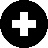  wibrujący wlot dla materiałów trudno-płynących      czujniki zboczenia taśmy     okrągły wlot		         lej wylotowy z okrągłym  kołnierzem wylotowym    ręczna zasuwa wlotowa       lej do zbierania pyłu pod taśmą system łatwego czyszczenia (konstrukcja dozownika wysuwana na zewnątrz za pomocą teleskopów) DODATKOWE UWAGI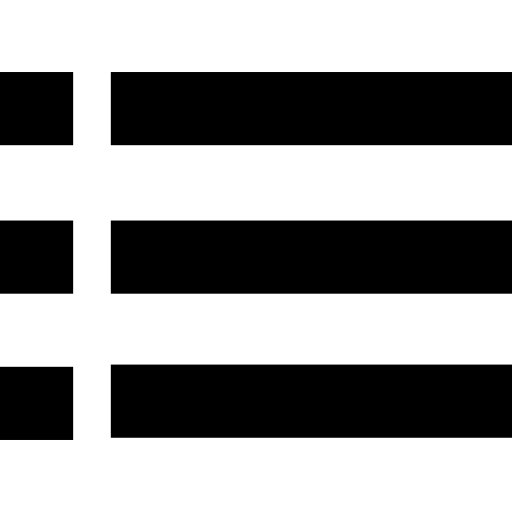 Uwagi: 